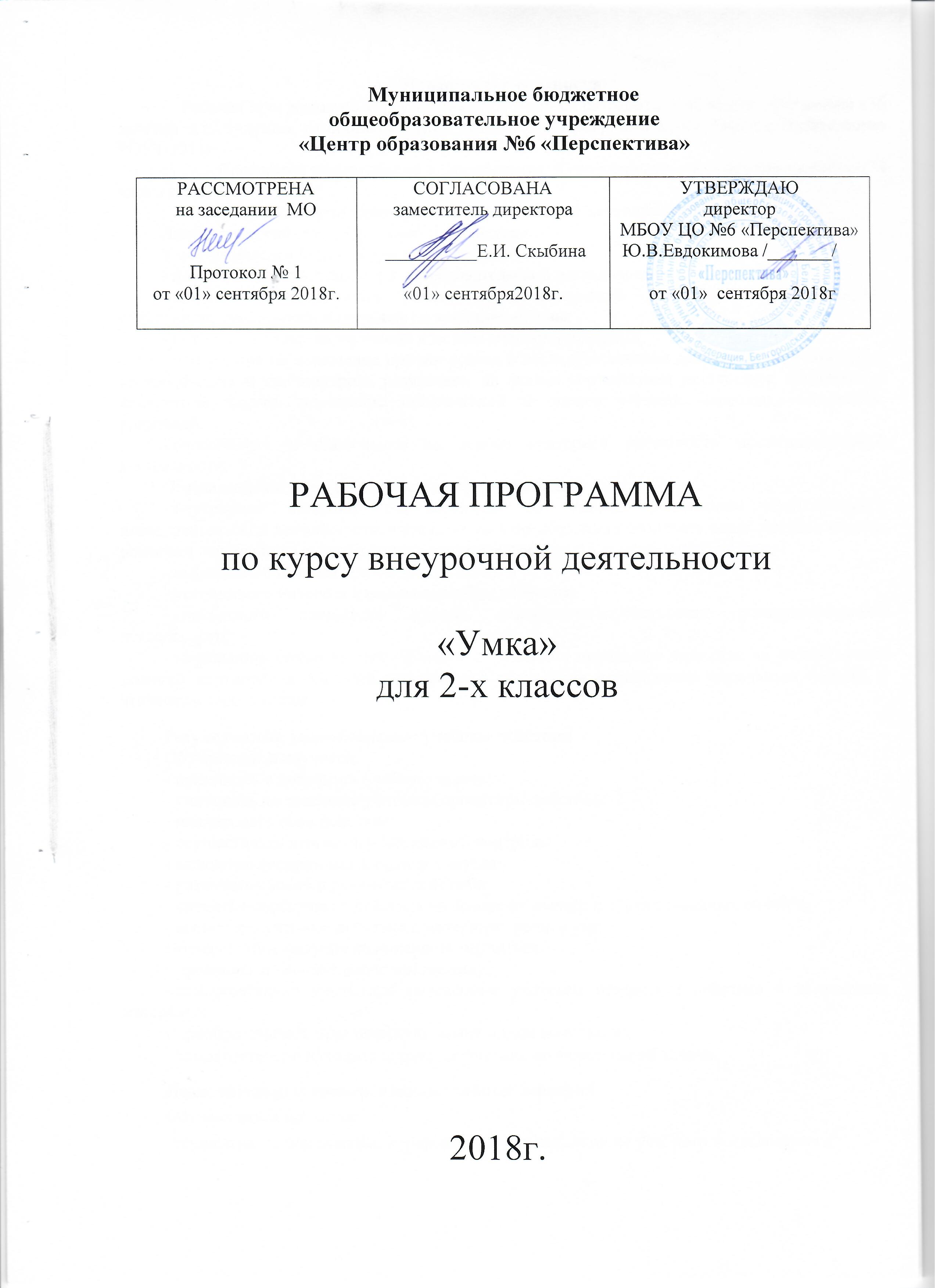 Пояснительная записка            Рабочая программа по курсу внеурочной деятельности «Умка» для 2 класса разработана на основе программы «36 занятий для будущих отличников» Л.В. Мищенкова Программа курса Москва Издательство РОСТ 2011г.         Программа рассчитана на 1 год обучения. Курс включает одно занятие в неделю (34 часа в год).Результаты освоения курса внеурочной деятельностиЛичностные универсальные учебные действияУ обучающегося будут сформированы:положительное отношение к исследовательской деятельности;широкая мотивационная основа исследовательской деятельности, включающая социальные, учебно-познавательные | и внешние мотивы;интерес к новому содержанию и новым способам познания;ориентация на понимание причин успеха в исследовательской деятельности, в том числе на самоанализ и самоконтроль результата, на анализ соответствия результатов требованиям конкретной задачи, понимание предложений и оценок учителя, взрослых, товарищей, родителей;способность к самооценке на основе критериев успешности исследовательской деятельности.Обучающийся получит возможность для формирования:внутренней позиции обучающегося на уровне понимания необходимости исследовательской деятельности, выраженного в преобладании познавательных мотивов и предпочтении социального способа оценки деятельности;выраженной познавательной мотивации;устойчивого интереса к новым способам познания;адекватного понимания причин успешности/неуспешности исследовательской деятельности;морального сознания, способности к решению моральных проблем на основе учета позиций партнеров в общении, устойчивого следования в поведении моральным нормам и этическим требованиям.Регулятивные универсальные учебные действияОбучающийся научится:принимать и сохранять учебную задачу;учитывать выделенные учителем ориентиры действия;планировать свои действия;осуществлять итоговый и пошаговый контроль;адекватно воспринимать оценку учителя;различать способ и результат действия;оценивать свои действия на уровне ретрооценки;вносить коррективы в действия на основе их оценки и учета сделанных ошибок;выполнять учебные действия в материале, речи, в уме.Обучающийся получит возможность научиться:проявлять познавательную инициативу;самостоятельно учитывать выделенные учителем ориентиры действия в незнакомом материале;преобразовывать практическую задачу в познавательную;	самостоятельно находить варианты решения познавательной задачи.	Познавательные универсальные учебные действияОбучающийся научится:-осуществлять поиск нужной информации для выполнения учебного исследования с использованием учебной и дополнительной литературы в открытом информационном пространстве, в т.ч. контролируемом пространстве Интернета;использовать знаки, символы, модели, схемы для решения познавательных задач и представления их результатов;высказываться в устной и письменной формах;ориентироваться на разные способы решения познавательных исследовательских задач;	     -  владеть основами смыслового чтения текста;     - анализировать объекты, выделять главное;     - осуществлять синтез (целое из частей);проводить, сравнение, классификацию 	- строить рассуждения об объекте; 	-подводить под понятие;-устанавливать аналогии;оперировать такими понятиями, как проблема, гипотеза, наблюдение, эксперимент, умозаключение, вывод и т.п.;видеть проблемы, ставить вопросы, выдвигать гипотезы, планировать и проводить наблюдения и эксперименты, высказывать суждения, делать умозаключения и выводы, аргументировать (защищать) свои идеи и т.п.Обучающийся получит возможность научиться:осуществлять расширенный поиск информации в соответствии с исследовательской задачей с использованием ресурсов библиотек и сети Интернет;фиксировать информацию с помощью инструментов ИКТ;осознанно и произвольно строить сообщения в устной и письменной  форме;строить логическое рассуждение, включающее установление причинно-следственных связей;	оперировать такими понятиями, как явление, причина, следствие, событие, обусловленность, зависимость, различие, сходство, общность, совместимость, несовместимость, возможность, невозможность и др.     -использованию исследовательских методов обучения в основном учебном процессе и повседневной практике взаимодействия с миром.Коммуникативные универсальные учебные действияОбучающийся научится:допускать существование различных точек зрения;учитывать разные мнения, стремиться к координации;формулировать собственные мнение и позицию;договариваться, приходить к общему решению;соблюдать корректность в высказываниях;задавать вопросы по существу;использовать речь для регуляции своего действия;контролировать действия партнера;владеть монологической и диалогической формами речи,Обучающийся получит, возможность научиться:учитывать разные мнения и обосновывать свою позицию;аргументировать свою позицию и координировать ее с позицией партнеров при выработке общего решения в совместной деятельности;	с учетом целей коммуникации достаточно полно и точно передавать партнеру необходимую информацию как ориентир для построения действия;допускать возможность существования у людей разных точек зрения, в т.ч. не совпадающих с его собственной, и учитывать позицию партнера в общении и взаимодействии;осуществлять взаимный контроль и оказывать партнерам в сотрудничестве необходимую взаимопомощь;адекватно использовать речь для планирования и регуляции своей деятельности.Содержание курса внеурочной деятельности с указанием форм организации и видов деятельностиТема 1 Снова в школуРазвивать внимание, быстроту реакции, мышление, воображение, речь, рефлексию.Вступительное слово. Рассказывает легенду о том, как говорить и слушать. Проводит игры «Ассоциации», «Числовая викторина», «Веселые задачки», «Соединялки», «Подбери пословицу», «Буквы перепутались», «Проиллюстрируй стихотворение», «Кроссворд». Читает афганскую сказку. Тема 2 Как из рога изобилияРазвивать внимание, быстроту реакции, мышление, ориентацию в пространстве, зрительную память, воображение, рефлексиюЗнакомит со значением фразеологизма, рассказывает древнегреческий миф, проводит игры «Три попытки», «Что это? Кто это?», «Прочти выражение», «Абракадабра», «Глаз-фотограф», «Мы художники».Тема 3 Кое-что о школеРазвивать внимание, мышление, быстроту реакции, конструкторские способности, рефлексию.Знакомит с историей происхождения слов школьной тематики, знакомит с головоломкой «Танграм», игрой «Криптограмма». Проводит игры «Расшифруй слово».Тема 4 Овощи с грядкиРазвивать внимание, мышление, воображение, фантазию, артистические способности, рефлексиюЗнакомит со значением витаминов для человека, загадывает загадки про овощи, знакомит с видами овощных культур, проводит игры «Соединялки», «Найди ошибку», «Путаница», «Найди на ощупь», «Наборщик», «Фантазеры»Тема 5 Курам на смехРазвивать  внимание, мышление, ориентацию в пространстве, воображение, фантазию, артистические способности, рефлексиюРассказывает о происхождении фразеологизма, читает текст, состоящий из пушкинских сказок, проводит игры «Мы-художники!», «Абракадабра», «Фантазеры»,  читает небылицы Тема 6 Сказочный листопадРазвивать внимание, мышление, ориентацию в пространстве, конструкторские способности, зрительную память, рефлексиюПроводит разминку (загадки-сбивалки), проводит игры «Угадай предмет», «Поиск», «Что такое? Кто такой?», «Что за сказка», «Танграм», проводит графический диктант Тема 7 Развиваем воображение и фантазию Развивать внимание, быстроту реакции, мышление, воображение, речь, рефлексию.Знакомит с понятиями «воображение», «фантазия», читает рассказ Л.Каминского «Великаны или лилипуты», читает стихотворения «Хорошо быть великаном» и «Хорошо быть лилипутом», проводит беседы по содержаниюТема 8 Морские обитателиРазвивать внимание, быстроту реакции, мышление, ориентацию в пространстве, зрительную память, воображение, рефлексиюЗнакомит с темой занятия, проводит игры «Расшифруй названия животного», «Мы-художники», «Поиск», «Фантазеры», проводит графический диктант, рассказывает о дельфинах, морских звездах, осьминогахТема 9 Бьем баклушиРазвивать внимание, быстроту реакции, мышление, воображение, речь, рефлексию.Рассказывает об истории происхождения фразеологизма, проводит игры «Угадай слово», «Рассказ в картинках», «Выбери пословицу», «Придумай предложения» «Выбери ответ» и др. Читает сказку В.А.Сухомлинского «Как белочка дятла спасла», стихотворение «Небылицы» Т.БелозероваТема 10 Зоологическое ассортиРазвивать внимание, мышление, ориентацию в пространстве, конструкторские способности, зрительную память, рефлексиюЗнакомит с понятием зоология, читает описание животных, проводит игры «Найди лишнее животное», «Скороговорка», «Узнай название животного», «Вспомни прозвище», «Кто где живет?», «Вставь слово», загадывает загадки, читает стихотворение С.Агаркова «Где живет улитка?»Тема 11 Клуб юных живописцевРазвивать внимание, быстроту реакции, мышление, воображение, речь, рефлексию.Знакомит с понятием «живопись», рассказывает о том как и чем рисовали в разные времена, проводит игры «Ребусы», «Определи жанр», читает стихотворение М.Яснова, знакомит с техникой «авангардная»Тема 12 Цветочная угадай-каРазвивать внимание, мышление, воображение, фантазию, артистические способности, рефлексиюРассказывает легенды о цветах, предлагает задания «Расшифруй название цветка», «Продолжи узор», «Расшифруй название цветка», проводит инсценировки, игру «Наборщик» и др.Тема 13 Открываем долгий ящикРазвивать внимание, логическое мышление, ориентацию в пространстве, конструкторские способности, речь, рефлексиюРассказывает об истории происхождения выражения «долгий ящик», загадывает загадки про героев сказок, проводит игры «Поиграй со словом», «Абракадабра», «Стрелка-помощница», «Догадайся» и др. Тема 14 Звездный дождь Развивать внимание, логическое мышление, ориентацию в пространстве, конструкторские способности, речь, рефлексиюЗадает вопросы, рассказывает о звездах, метеоритах, метеорах, проводит разминку «Потопаем – похлопаем», учит находить связи в парах слов, проводит игры «Дострой фразу», «Определи название сказки», «Догадайся!»Тема 15 Елочка с волшебными шишкамиРазвивать внимания, мышление, ориентацию в пространстве, конструкторские способности, зрительную память, рефлексиюУчит ориентироваться в пространстве, предлагает закончить логический ряд, проводит игры «Собери рассыпанные буквы», «Расшифруй выражение», предлагает разгадать кроссворд Тема 16 Учимся быть внимательными и заботливымиРазвивать внимание, мышление, воображение, фантазию, артистические способности, рефлексиюПроводит беседу об отношении окружающих к пожилым людям, читает рассказ А.Аччыгыйа, стихотворение О.Григорьева, стихотворение М.Садовского «Про Лену»,  учит определять главную мысль, проводит игры «Разброс мнений», «Даем характеристику», предлагает текст «Чья помощь лучше» Л.Каминского для инсценировки Тема 17 Засучив рукаваРазвивать внимание, логическое мышление, фонематический слух, ориентацию в пространстве, конструкторские способности, воображение, фантазию, рефлексиюЗначение и происхождение фразеологизма «засучив рукава» Тема 18Сундучок занимательных заданийРазвивать внимание, быстроту реакции, мышление, воображение, речь, рефлексию. Рассказывает о происхождении выражения «засучив рукава», проводит фонетическую разминку, проводит игры «Дострой фразу», «Выбери ответ», «Танграм». «Криптограмма», читает стихотворение «А зачем?» А.СтариковаТема 19 СимметрияРазвивать внимание, быстроту реакции, мышление, воображение, речь, рефлексию.Знакомит с понятием «симметрия», проводит практическую работу Тема 20 Сказочные герои в ребусах  и загадкахРазвивать  внимание, мышление, ориентацию в пространстве, воображение, фантазию, артистические способности, рефлексиюПредлагает расшифровать имя сказочного героя, задает вопросы по содержанию сказок «Дюймовочка», «Буратино», «Гадкий утенок», «Снегурочка», читает стихотворение О. Чусовитиной «Смешинка», проводит графический диктант, проводит игру «Запомни-повтори», «Танграм»Тема 21 Учимся быть честнымиРазвивать внимание, мышление, воображение, фантазию, артистические способности, рефлексиюЧитает стихотворение «Никто» Б.Заходера, предлагает инсценировать рассказ В.Осеевой «Что легче?», стихотворение А.Кушнера «Кто разбил большую вазу?», предлагает задание криптограммы, учит подбирать рифмуТема 22  «Учитесь властвовать собой» Учимся управлять своими мыслямиРазвивать внимание, мышление, воображение, фантазию, артистические способности, рефлексиюПредлагает расшифровать ключевое слово занятия, проводит беседу по теме занятия, читает ситуации, организует работу с понятийным рядом, проводит игру «Давайте говорить друг другу комплименты»Тема 23 Любопытные факты из жизни животныхРазвивать внимания, мышления, пространственной ориентации, конструкторских способностей, рефлексииПредлагает расшифровать названия животных, зашифрованных разными способами, проводит графический диктант, проводит игру «Муха», предлагает задания кроссворда, танграм Тема 24 Пятое колесо в телегеРазвивать внимание, нестандартное мышление, зрительную память, расширять словарный запас, рефлексиюПроводит беседу по теме занятия, знакомит с выражением «пятое колесо», проводит упражнения «Не из этой сказки», «Найди лишнюю пословицу», «Абракадабра», «Не из той компании»Тема 25 Здравствуй, сказка!Развивать внимания, мышления, смысловой памяти; воображения, рефлексииЧитает арабскую сказку, загадывает загадку про животных, предлагает походу чтения нарисовать различные предметы, проводит игру «Криптограмма», «Запомни тройки слов», читает стихотворение Т.ЛогачевойТема 26 По тропинкам математикиРазвивать внимание, нестандартное мышление, зрительную память, расширять словарный запас, рефлексию Проводит разминку-шутку, предлагает решить веселые задачи, проводит упражнение «Ловкие ножницы», предлагает решить логическую задачу, загадывает загадки, проводит игры «Дострой фразу», «Догадайся!»Тема 27 Китайская грамотаРазвивать внимание, нестандартное мышление, зрительную память, расширять словарный запас, рефлексиюОбъясняет значение понятия «китайская грамота», читает стихотворение Е.Неменко, проводит упражнения «Вставь недостающий слог», «А ну-ка отыщи!», «Соединялки», «Тренируем память», читает стихотворение О.Григорьева «Старая, старая бабушка…»Тема 28 О водных судахРазвивать внимание, нестандартное мышление, зрительную память, расширять словарный запас, рефлексиюЗнакомит с планом занятия, предлагает расшифровать названия различных судов, зашифрованных разными способами, рассказывает о судах,  проводит графический диктант, проводит зарядку для глаз, читает стихотворение в переводе Ю.Кушака о теплоходеТема 29  Сказки А.С.ПушкинаРазвивать внимание, мышление, зрительную и слуховую память, ориентацию в пространстве, воображение, чувство рифмы, рефлексиюСообщает сведения о жизни и творчестве А.С.Пушкина, предлагает упражнения «Сказки перепутались», «Узнай сказку по цитатам», «Найди закономерность», «Назови чувства», «Найди ошибки», «Назови исчезнувшие предметы», «Символы»Тема 30 На загадочной волнеРазвивать е внимания, мышления, слуховой и зрительной памяти, воображения, рефлексииЗагадывает загадки, обращая внимание на цвет предмета, предлагает восстановить текст загадок, знакомит с понятием «акростих», предлагает выполнить задания «Танграм», «Кроссворд»Тема 31 Загадочки – загадки для умственной зарядкиРазвивать внимание, логическое мышление, фонематический слух, ориентацию в пространстве, конструкторские способности, воображение, фантазию, рефлексиюЗагадывает загадки, проводит игру «Кто?», «Дай название» «Вставь слово», «Определи название сказки», «Отгадай и нарисуй»Тема 32 Самолетик НескучалкинРазвивать внимания, мышления, воображения, речи, памяти, чувства рифмы, рефлексииПроводит игру «Тренируем память», «Расшифруй пословицу», предлагает установить связь между предметами, предлагает выполнить задания кроссвордаТема 33 Согласись или спорь со мной  Развивать внимание, нестандартное мышление, зрительную память, расширять словарный запас, рефлексиюЗаранее готовит с детьми инсценировку сказки В.Осеевой «Какой день?», проводит беседу по прочитанному, проводит игры «Согласись или поспорь», «Хорошо-плохо», «Соединялки», предлагает расшифровать пословицуТема 34 Обобщающее занятиеРазвивать внимание, мышление, ориентацию в пространстве, конструкторские способности, зрительную память, рефлексиюФормы подведения итогов реализации курсаК концу обучения обучающийся умеет:находить и называть закономерность в расположении предметов, достраивать логический ряд;называть несколько вариантов лишнего предмета среди группы однородных, обосновывать свой выбор;находить принцип группировки предметов;находить сходства и различия предметов;самостоятельно решать различного рода головоломки;выделять существенные признаки предмета;конструировать фразы различными способами;подбирать рифмы к словам.Тематическое планирование.Учебно-тематический планСписок литературы:Л.В. Мищенкова Методическое пособие. «36 занятий для будущих отличников» Москва Издательство РОСТ 2011г.Л.В. Мищенкова «36 занятий для будущих отличников» Москва Издательство РОСТ 2011г.Тема урокаКоличество часов, предусмотренных на изучение раздела/темы примерной или авторской программыКоличество часов, предусмотренных изучение разделы/темы рабочей программойСнова в школу11Как из рога изобилия11Кое-что о школе11Овощи с грядки11Курам на смех11Сказочный листопад11Развиваем воображение и фантазию11Морские обитатели11Бьём баклуши11Зоологическое ассорти11Клуб юных живописцев11Цветочная угадай-ка11Открываем долгий ящик11Звёздный дождь11Ёлочка с волшебными шишками11Учимся быть внимательными и заботливыми11Засучив рукава11Сундучок занимательных заданий11Симметрия11Сказочные герои в ребусах и загадках11Учимся быть честными11«Учитесь властвовать собой»Учимся управлять своимичувствами11Любопытные факты из жизни животных11Пятое колесо в телеге11Здравствуй, сказка!11По тропинкам математики11Китайская грамота110 водных судах11Сказки А. С. Пушкина11На  загадочной волне11Загадочки - загадки для умственной зарядки11Самолётик Нескучалкин11Согласись или поспорь со мной11Обобщающее занятие11Итого:34ч.34ч.ТемаТемаТемаТемаТемаКоличество часовВиды внеурочной деятельности учащихсяВиды внеурочной деятельности учащихся1Снова в школуСнова в школуСнова в школуСнова в школуСнова в школу1Развивать внимание, быстроту реакции, мышление, воображение, речь, рефлексию.Развивать внимание, быстроту реакции, мышление, воображение, речь, рефлексию.2Как из рога изобилияКак из рога изобилияКак из рога изобилияКак из рога изобилияКак из рога изобилия1Развивать внимание, быстроту реакции, мышление, ориентацию в пространстве, зрительную память, воображение, рефлексиюРазвивать внимание, быстроту реакции, мышление, ориентацию в пространстве, зрительную память, воображение, рефлексию3Кое-что о школеКое-что о школеКое-что о школеКое-что о школеКое-что о школе1Развивать внимание, мышление, быстроту реакции, конструкторские способности, рефлексиюРазвивать внимание, мышление, быстроту реакции, конструкторские способности, рефлексию4Овощи с грядкиОвощи с грядкиОвощи с грядкиОвощи с грядкиОвощи с грядки1Развивать внимание, мышление, воображение, фантазию, артистические способности, рефлексиюРазвивать внимание, мышление, воображение, фантазию, артистические способности, рефлексию5Курам на смехКурам на смехКурам на смехКурам на смехКурам на смех1Развивать  внимание, мышление, ориентацию в пространстве, воображение, фантазию, артистические способности, рефлексиюРазвивать  внимание, мышление, ориентацию в пространстве, воображение, фантазию, артистические способности, рефлексию6Сказочный листопадСказочный листопадСказочный листопадСказочный листопадСказочный листопад1Развивать внимание, мышление, ориентацию в пространстве, конструкторские способности, зрительную память, рефлексиюРазвивать внимание, мышление, ориентацию в пространстве, конструкторские способности, зрительную память, рефлексию77Развиваем воображение и фантазиюРазвиваем воображение и фантазию111Развивать внимание, быстроту реакции, мышление, воображение, речь, рефлексию.Развивать внимание, быстроту реакции, мышление, воображение, речь, рефлексию.Развивать внимание, быстроту реакции, мышление, воображение, речь, рефлексию.Развивать внимание, быстроту реакции, мышление, воображение, речь, рефлексию.88Морские обитателиМорские обитатели111Развивать внимание, быстроту реакции, мышление, ориентацию в пространстве, зрительную память, воображение, рефлексиюРазвивать внимание, быстроту реакции, мышление, ориентацию в пространстве, зрительную память, воображение, рефлексиюРазвивать внимание, быстроту реакции, мышление, ориентацию в пространстве, зрительную память, воображение, рефлексиюРазвивать внимание, быстроту реакции, мышление, ориентацию в пространстве, зрительную память, воображение, рефлексию99Бьём баклушиБьём баклуши111Развивать внимание, быстроту реакции, мышление, воображение, речь, рефлексию.Развивать внимание, быстроту реакции, мышление, воображение, речь, рефлексию.Развивать внимание, быстроту реакции, мышление, воображение, речь, рефлексию.Развивать внимание, быстроту реакции, мышление, воображение, речь, рефлексию.1010Зоологическое ассортиЗоологическое ассорти111Развивать внимание, мышление, ориентацию в пространстве, конструкторские способности, зрительную память, рефлексиюРазвивать внимание, мышление, ориентацию в пространстве, конструкторские способности, зрительную память, рефлексиюРазвивать внимание, мышление, ориентацию в пространстве, конструкторские способности, зрительную память, рефлексиюРазвивать внимание, мышление, ориентацию в пространстве, конструкторские способности, зрительную память, рефлексию1111Клуб юных живописцевКлуб юных живописцев111Развивать внимание, быстроту реакции, мышление, воображение, речь, рефлексию.Развивать внимание, быстроту реакции, мышление, воображение, речь, рефлексию.Развивать внимание, быстроту реакции, мышление, воображение, речь, рефлексию.Развивать внимание, быстроту реакции, мышление, воображение, речь, рефлексию.1212Цветочная угадай-каЦветочная угадай-ка111Развивать внимание, мышление, воображение, фантазию, артистические способности, рефлексиюРазвивать внимание, мышление, воображение, фантазию, артистические способности, рефлексиюРазвивать внимание, мышление, воображение, фантазию, артистические способности, рефлексиюРазвивать внимание, мышление, воображение, фантазию, артистические способности, рефлексию1313Открываем долгий ящикОткрываем долгий ящик111Развивать внимание, логическое мышление, ориентацию в пространстве, конструкторские способности, речь, рефлексиюРазвивать внимание, логическое мышление, ориентацию в пространстве, конструкторские способности, речь, рефлексиюРазвивать внимание, логическое мышление, ориентацию в пространстве, конструкторские способности, речь, рефлексиюРазвивать внимание, логическое мышление, ориентацию в пространстве, конструкторские способности, речь, рефлексию1414Звёздный дождьЗвёздный дождь111Развивать внимание, логическое мышление, ориентацию в пространстве, конструкторские способности, речь, рефлексиюРазвивать внимание, логическое мышление, ориентацию в пространстве, конструкторские способности, речь, рефлексиюРазвивать внимание, логическое мышление, ориентацию в пространстве, конструкторские способности, речь, рефлексиюРазвивать внимание, логическое мышление, ориентацию в пространстве, конструкторские способности, речь, рефлексию151515Ёлочка с волшебными шишкамиЁлочка с волшебными шишками111Развивать внимания, мышление, ориентацию в пространстве, конструкторские способности, зрительную память, рефлексиюРазвивать внимания, мышление, ориентацию в пространстве, конструкторские способности, зрительную память, рефлексию161616Учимся быть внимательными и заботливымиУчимся быть внимательными и заботливыми111Развивать внимание, мышление, воображение, фантазию, артистические способности, рефлексиюРазвивать внимание, мышление, воображение, фантазию, артистические способности, рефлексию171717Засучив рукаваЗасучив рукава111Развивать внимание, логическое мышление, фонематический слух, ориентацию в пространстве, конструкторские способности, воображение, фантазию, рефлексиюРазвивать внимание, логическое мышление, фонематический слух, ориентацию в пространстве, конструкторские способности, воображение, фантазию, рефлексию181818Сундучок занимательных заданийСундучок занимательных заданий111Развивать внимание, быстроту реакции, мышление, воображение, речь, рефлексию.Развивать внимание, быстроту реакции, мышление, воображение, речь, рефлексию.191919СимметрияСимметрия111Развивать внимание, быстроту реакции, мышление, воображение, речь, рефлексию.Развивать внимание, быстроту реакции, мышление, воображение, речь, рефлексию.202020Сказочные герои в ребусах и загадкахСказочные герои в ребусах и загадках111Развивать  внимание, мышление, ориентацию в пространстве, воображение, фантазию, артистические способности, рефлексиюРазвивать  внимание, мышление, ориентацию в пространстве, воображение, фантазию, артистические способности, рефлексию212121Учимся быть честнымиУчимся быть честными111Развивать внимание, мышление, воображение, фантазию, артистические способности, рефлексиюРазвивать внимание, мышление, воображение, фантазию, артистические способности, рефлексию222222«Учитесь властвовать собой»Учимся управлять своимичувствами«Учитесь властвовать собой»Учимся управлять своимичувствами111Развивать внимание, мышление, воображение, фантазию, артистические способности, рефлексиюРазвивать внимание, мышление, воображение, фантазию, артистические способности, рефлексию232323Любопытные факты из жизни животныхЛюбопытные факты из жизни животных111Развивать внимания, мышления, пространственной ориентации, конструкторских способностей, рефлексииРазвивать внимания, мышления, пространственной ориентации, конструкторских способностей, рефлексии242424Пятое колесо в телегеПятое колесо в телеге111Развивать внимание, нестандартное мышление, зрительную память, расширять словарный запас, рефлексиюРазвивать внимание, нестандартное мышление, зрительную память, расширять словарный запас, рефлексию252525Здравствуй, сказка!Здравствуй, сказка!111Развивать внимания, мышления, смысловой памяти; воображения, рефлексииРазвивать внимания, мышления, смысловой памяти; воображения, рефлексии262626По тропинкам математикиПо тропинкам математики111Развивать внимание, нестандартное мышление, зрительную память, расширять словарный запас, рефлексиюРазвивать внимание, нестандартное мышление, зрительную память, расширять словарный запас, рефлексию272727Китайская грамотаКитайская грамота111Развивать внимание, нестандартное мышление, зрительную память, расширять словарный запас, рефлексиюРазвивать внимание, нестандартное мышление, зрительную память, расширять словарный запас, рефлексию2828280 водных судах0 водных судах111Развивать внимание, мышление, зрительную и слуховую память, ориентацию в пространстве, воображение, чувство рифмы, рефлексиюРазвивать внимание, мышление, зрительную и слуховую память, ориентацию в пространстве, воображение, чувство рифмы, рефлексию292929Сказки А. С. ПушкинаСказки А. С. Пушкина111Развивать е внимания, мышления, слуховой и зрительной памяти, воображения, рефлексииРазвивать е внимания, мышления, слуховой и зрительной памяти, воображения, рефлексии303030На  загадочной волнеНа  загадочной волне111Развивать внимание, логическое мышление, фонематический слух, ориентацию в пространстве, конструкторские способности, воображение, фантазию, рефлексиюРазвивать внимание, логическое мышление, фонематический слух, ориентацию в пространстве, конструкторские способности, воображение, фантазию, рефлексию313131Загадочки - загадки для умственной зарядкиЗагадочки - загадки для умственной зарядки111Развивать внимания, мышления, воображения, речи, памяти, чувства рифмы, рефлексииРазвивать внимания, мышления, воображения, речи, памяти, чувства рифмы, рефлексии323232Самолётик НескучалкинСамолётик Нескучалкин111Развивать внимание, нестандартное мышление, зрительную память, расширять словарный запас, рефлексиюРазвивать внимание, нестандартное мышление, зрительную память, расширять словарный запас, рефлексию333333Согласись или поспорь со мнойСогласись или поспорь со мной111Развивать внимание, мышление, воображение, фантазию, артистические способности, рефлексиюРазвивать внимание, мышление, воображение, фантазию, артистические способности, рефлексию343434Обобщающее занятиеОбобщающее занятие111Развивать внимание, мышление, ориентацию в пространстве, конструкторские способности, зрительную память, рефлексиюРазвивать внимание, мышление, ориентацию в пространстве, конструкторские способности, зрительную память, рефлексию